                    SÉminaire du Creg                 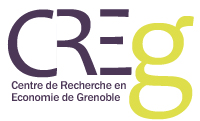 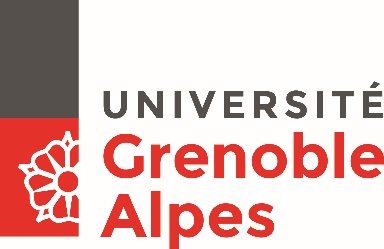 ActualitÉ de la rechercheJeudi 28 novembre 2019    14h30-16h30
Salle EG 01    BategBruno BoidinProfesseur d’économie au ClerséUniversité de Lille
L'économie politique avec et sans les économistesLe cas des dimensions sociale et humaine du développement durable en Afrique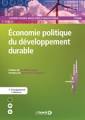 DiscutanteCatherine Figuière Creg 
Contact : creg@univ-grenoble-alpes.fr